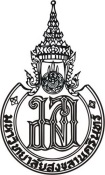 			          บันทึกข้อความส่วนงาน     สาขาวิชา……………………………………   คณะทรัพยากรธรรมชาติ   โทร. ………… ที่  มอ  ……/………                   		วันที่  …………………………เรื่อง   แจ้งความจำเป็นที่ไม่สามารถยื่นขอกำหนดตำแหน่งทางวิชาการตามกำหนดเรียน	หัวหน้าสาขาวิชา..................................................	ด้วย ข้าพเจ้า .....................................................ตำแหน่ง อาจารย์/ผู้ช่วยศาสตราจารย์ ครบกำหนดยื่นขอกำหนดตำแหน่ง ผู้ช่วยศาสตราจารย์/รองศาสตราจารย์ เมื่อวันที่ .............................................. แต่ไม่สามารถยื่นขอกำหนดตำแหน่งทางวิชาการได้ตามกำหนด เนื่องจาก............(โปรดระบุเหตุผลความจำเป็นประกาศมหาวิทยาลัยสงขลานครินทร์ เรื่องความก้าวหน้าของผู้ดำรงตำแหน่งวิชาการ (ฉบับที่ 2) พ.ศ. 2564 ข้อ 4 หรือเหตุผลอื่น ๆ )......................รายละเอียด ดังเอกสารแนบ คำอธิบายภาระงาน/ขอบเขตงาน ผลกระทบที่ทำให้ไม่สามารถขอกำหนดตำแหน่ง
ได้ทันตามกำหนด คำสั่งแต่งตั้ง/โครงการวิจัย/โครงการบริการวิชาการ แบบรายงานความก้าวหน้าการขอกำหนดตำแหน่งทางวิชาการ	จึงเรียนมาเพื่อโปรดพิจารณาให้ความเห็นชอบ และดำเนินการต่อไปด้วย จะขอบคุณยิ่ง (ชื่อผู้ยื่นความประสงค์)ตำแหน่งแบบรายงานความก้าวหน้าการขอกำหนดตำแหน่งทางวิชาการ	ตามที่ ข้าพเจ้า ..........................................ตำแหน่ง อาจารย์/ผู้ช่วยศาสตราจารย์ 
ไม่สามารถยื่นขอกำหนดตำแหน่งทางวิชาการได้ตามกำหนด นั้น ในการนี้ จึงขอรายงานความก้าวหน้า
การขอกำหนดตำแหน่งทางวิชาการ ซึ่งได้ดำเนินการภาพรวมแล้วเสร็จประมาณ ...........% และคาดว่า
จะยื่นขอกำหนดตำแหน่งไปยังงานการเจ้าหน้าที่ คณะทรัพยากรธรรมชาติ ในเดือน..............................พ.ศ. ............ดังนี้เอกสารหลักฐานที่ใช้ในการประเมินผลการสอน ยังไม่ดำเนินการ อยู่ระหว่างดำเนินการจัดทำ ดำเนินการจัดทำแล้วเสร็จผลงานทางวิชาการ(ชื่อผู้ยื่นความประสงค์)ตำแหน่ง.............../.................../..................รายการเรื่อง(ระบุตามหลักการอ้างอิง)ระบุการมีส่วนร่วม-First author
-Corresponding author
-Co-authorงานวิจัยผลงานทางวิชาการลักษณะอื่นตำรา หรือหนังสือ